Midvale School District No. 433 Year Ended June 30, 2019 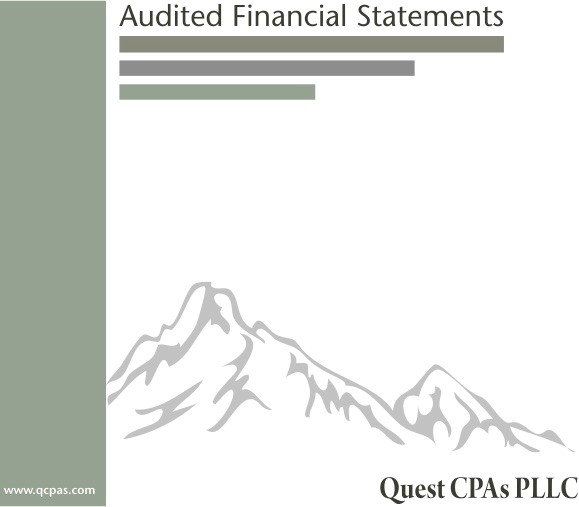  	MIDVALE SCHOOL DISTRICT NO. 433  	Table of Contents Financial Section 	 Independent Auditor's Report ..........................................................................................................  	1 Basic Financial Statements 	 Government-Wide Financial Statements 	 Statement of Net Position ................................................................................................................  	4 Statement of Activities ....................................................................................................................  	5 Fund Financial Statements 	 Balance Sheet – Governmental Funds .............................................................................................  	6 Statement of Revenues, Expenditures, and Changes in Fund Balances – Governmental Funds .....  	9 Statement of Fiduciary Net Position ................................................................................................  	12 Notes to Financial Statements .........................................................................................................  	13 Required Supplementary Information 	 Budgetary Comparison Schedule – General and Major Special Revenue Funds ............................  	24 Schedule of Employer’s Share of Net Pension Liability .................................................................  	26 Schedule of Employer Contributions ...............................................................................................  	27 Supplementary Information  	 Combining Balance Sheet – Nonmajor Governmental Funds .........................................................  	28 Combining Statement of Revenues, Expenditures, and Changes in Fund Balances – Nonmajor 	 Governmental Funds ........................................................................................................................  	32 Other Reports 	 Independent Auditor’s Report on Internal Control Over Financial Reporting and on Compliance 	 and Other Matters Based on an Audit of the Financial Statements Performed in Accordance with 	 Government Auditing Standards......................................................................................................  	36 i 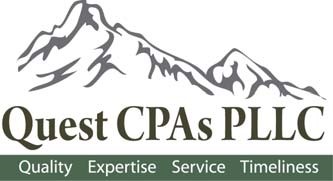 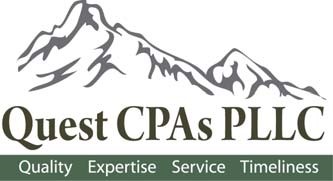 Board of Trustees Midvale School District No. 433 Report on the Financial Statements We have audited the accompanying financial statements of the governmental activities, each major fund, and the aggregate remaining fund information of Midvale School District No. 433 (the School) as of and for the year ended June 30, 2019, and the related notes to the financial statements, which collectively comprise the School’s basic financial statements as listed in the table of contents. Management’s Responsibility for the Financial Statements Management is responsible for the preparation and fair presentation of these financial statements in accordance with accounting principles generally accepted in the United States of America; this includes the design, implementation, and maintenance of internal control relevant to the preparation and fair presentation of financial statements that are free from material misstatement, whether due to fraud or error. Auditor’s Responsibility Our responsibility is to express opinions on these financial statements based on our audit. We conducted our audit in accordance with auditing standards generally accepted in the United States of America and the standards applicable to financial audits contained in Government Auditing Standards, issued by the Comptroller General of the United States. Those standards require that we plan and perform the audit to obtain reasonable assurance about whether the financial statements are free of material misstatement. An audit involves performing procedures to obtain audit evidence about the amounts and disclosures in the financial statements. The procedures selected depend on the auditor’s judgment, including the assessment of the risks of material misstatement of the financial statements, whether due to fraud or error. In making those risk assessments, the auditor considers internal control relevant to the entity’s preparation and fair presentation of the financial statements in order to design audit procedures that are appropriate in the circumstances, but not for the purpose of expressing an opinion on the effectiveness of the entity’s internal control. Accordingly, we express no such opinion. An audit also includes evaluating the appropriateness of accounting policies used and the reasonableness of significant accounting estimates made by management, as well as evaluating the overall presentation of the financial statements. We believe that the audit evidence we have obtained is sufficient and appropriate to provide a basis for our audit opinions. 11501 Highway 95, Payette, Idaho 83661 | www.qcpas.com | info@qcpas.com | 208-642-1417 Basis for Qualified Opinion on Governmental Activities Management has elected not to adopt the provisions of GASB 75 Accounting and Financial Reporting for Postemployment Benefits Other Than Pensions. Accounting principles generally accepted in the United States of America require recognition and measurement of an asset or liability, deferred outflows of resources, deferred inflows of resources, and expenses related to the other postemployment benefits as well as certain note disclosures and required supplementary information. The amount by which the departure would affect net position, assets, liabilities, deferred outflows of resources, deferred inflows of resources, expenses, note disclosures, and required supplementary information has not been determined. Qualified Opinion In our opinion, except for the effects of the matter described in the “Basis for Qualified Opinion on Governmental Activities” paragraph, the financial statements referred to previously present fairly, in all material respects, the financial position of the governmental activities of the School, as of June 30, 2019, and the changes in financial position thereof for the year then ended in conformity with accounting principles generally accepted in the United States of America. Unmodified Opinions In our opinion, the financial statements referred to above present fairly, in all material respects, the respective financial position of each major fund and the aggregate remaining fund information of the School as of June 30, 2019, and the respective changes in financial position thereof for the year then ended in accordance with accounting principles generally accepted in the United States of America. Other Matters Required Supplementary Information Accounting principles generally accepted in the United States of America require that the budgetary comparison schedules, schedule of employer’s share of net pension liability, and schedule of employer contributions listed as required supplementary information in the table of contents be presented to supplement the basic financial statements. Such information, although not required to be a part of the basic financial statements, is required by the Governmental Accounting Standards Board who considers it to be an essential part of financial reporting for placing the basic financial statements in an appropriate operational, economic, and historical context. We have applied certain limited procedures to the required supplementary information in accordance with auditing standards generally accepted in the United States of America, which consisted of inquiries of management about the methods of preparing the information and comparing the information for consistency with management’s responses to our inquiries, the basic financial statements, and other knowledge we obtained during our audit of the basic financial statements. We do not express an opinion or provide any assurance on the information because the limited procedures do not provide us with sufficient evidence to express an opinion or provide any assurance. Management has not included the management’s discussion and analysis information that accounting principles generally accepted in the United States of America require to be presented to supplement the basic financial statements. Such information, although not part of the basic financial statements, is required by the Governmental Accounting Standards Board, who considers it to be an essential part of financial reporting for placing the basic financial statements in an appropriate operational, economic, and historical context. Our opinion on the basic financial statements is not affected by not including this information. Other Information Our audit was conducted for the purpose of forming opinions on the financial statements that collectively comprise the School’s basic financial statements. The accompanying combining and individual nonmajor fund financial statements are presented for purposes of additional analysis and are not a required part of the basic financial statements. The combining and individual nonmajor fund financial statements are the responsibility of management and were derived from and relate directly to the underlying accounting and other records used to prepare the basic financial statements. Such information has been subjected to the auditing procedures applied in the audit of the basic financial statements and certain additional procedures, including comparing and reconciling such information directly to the underlying accounting and other records used to prepare the basic financial statements or the basic financial statements themselves, and other additional procedures in accordance with auditing standards generally accepted in the United States of America. In our opinion, the combining and individual nonmajor fund financial statements are fairly stated in all material respects in relation to the basic financial statements as a whole. Other Reporting Required by Government Auditing Standards In accordance with Government Auditing Standards, we have also issued our report dated August 9, 2019, on our consideration of the School's internal control over financial reporting and on our tests of its compliance with certain provisions of laws, regulations, contracts, grant agreements and other matters. The purpose of that report is to describe the scope of our testing of internal control over financial reporting and compliance and the results of that testing, and not to provide an opinion on the internal control over financial reporting or on compliance. That report is an integral part of an audit performed in accordance with Government Auditing Standards in considering the School’s internal control over financial reporting and compliance. Quest CPAs PLLC Payette, Idaho August 9, 2019 Statement of Net PositionJune 30, 2019Governmental Activities	Total Noncurrent Assets	1,935,833Total Assets	3,116,915Total Deferred Outflows of Resources	166,576Total Assets and Deferred Outflows of Resources	$3,283,491	Total Current Liabilities	186,661Noncurrent LiabilitiesNet Pension LiabilityTotal Noncurrent LiabilitiesTotal LiabilitiesDeferred Inflows of ResourcesPension Deferred InflowsTotal Deferred Inflows of ResourcesTotal Liabilities and Deferred Inflows of ResourcesTotal Net Position	2,657,967Total Liabilities and Deferred Inflows of Resources and Net Position	$3,283,491Statement of ActivitiesYear Ended June 30, 2019Net (Expense)Revenue AndChanges in	Program Revenues	Net PositionOperatingFunctions/ProgramsGovernmental ActivitiesPage 1 of 3Due From Other FundsTotal AssetsUnavailable Tax RevenuesTotal Deferred Inflows of ResourcesUnassignedTotal Fund BalancesTotal Liabilities and Deferred Inflows of Resources and Fund BalancesPage 2 of 3	Other	Total	Governmental	Governmental	Funds	FundsUnavailable Tax RevenuesTotal Deferred Inflows of ResourcesTotal Fund Balances	986,275Total Liabilities and Deferred Inflows of Resources and Fund BalancesPage 3 of 3Page 1 of 3Federal RevenueTotal RevenuesCapital Assets - Non-Student Occupied Total ExpendituresTransfers OutTotal Other Financing Sources (Uses)Net Change in Fund BalancesFund Balances - Beginning Fund Balances - EndingPage 2 of 3	Other	Total	Governmental	Governmental	Funds	FundsTotal Other Financing Sources (Uses)Net Change in Fund BalancesFund Balances - Beginning Fund Balances - EndingPage 3 of 3Change in Net Position of Governmental Activities	Statement of Fiduciary Net PositionJune 30, 2019Agency Funds -StudentActivityAssetsCash & InvestmentsTotal AssetsNet Position Restricted:ScholarshipsTotal Net PositionTotal Liabilities and Net PositionA. 	SUMMARY OF SIGNIFICANT ACCOUNTING POLICIES Reporting Entity – Midvale School District No. 433 (the School) provides public school educational services as authorized by Section 33 of Idaho Code. The School's boundaries for taxing and school enrollment purposes are located within Washington County. These financial statements are prepared in accordance with generally accepted accounting principles (GAAP) as applied to school districts. The governmental accounting standards board (GASB) is responsible for establishing GAAP for state and local governments through its pronouncements (statements and interpretations). The more significant accounting policies established in GAAP and used by the School are discussed below. Basic Financial Statements - Government-Wide Statements – The School’s basic financial statements include both government-wide (reporting the School as a whole) and fund financial statements (reporting the School’s major funds). Both government-wide and fund financial statements categorize primary activities as either governmental or business type. Currently, all the School’s activities are categorized as governmental activities. In the government-wide statement of net position, the activities columns (a) are presented on a consolidated basis by column, (b) and are reported on a full accrual, economic resource basis, which recognizes all longterm assets and receivables as well as long-term debt and obligations.   The government-wide statement of activities reports both the gross and net cost of each of the School’s functions. The functions are also supported by general government revenues as reported in the statement of activities. The statement of activities reduces gross expenses (including depreciation when recorded) by related program revenues and operating and capital grants. Program revenues must be directly associated with the function. Internal activity between funds (when two or more funds are involved) is eliminated in the government-wide statement of activities. Operating grants include operating-specific and discretionary (either operating or capital) grants while the capital grants column reports capital-specific grants. The net costs (by function) are normally covered by general revenues. The School reports expenditures in accordance with the State Department of Education’s "Idaho Financial Accounting Reporting Management System" (IFARMS). IFARMS categorizes all expenditures by function, program and object. Accordingly, there is no allocation of indirect costs. The government-wide focus is more on the sustainability of the School as an entity and the change in the School’s net position resulting from the current year’s activities. Fiduciary funds are not included in the government-wide statements.  Basic Financial Statements - Fund Financial Statements – The financial transactions of the School are reported in individual funds in the fund financial statements. Each fund is accounted for by providing a separate set of self-balancing accounts that comprises its assets, deferred outflows of resources, liabilities, deferred inflows of resources, fund equity, revenues and expenditures/expenses.  The emphasis in fund financial statements is on the major funds. Nonmajor funds by category are summarized into a single column. Generally accepted accounting principles set forth minimum criteria (percentage of assets and deferred outflows of resources, liabilities and deferred inflows of resources, revenues or expenditures/expenses of the funds) for the determination of major funds.  The focus of the governmental funds' measurement (in the fund statements) is upon determination of financial position and changes in financial position (sources, uses, and balances of financial resources) rather than upon net income. Major governmental funds of the School include: General Fund – The general fund is the School’s primary operating fund. It is used to account for all financial resources except those required to be accounted for in another fund.  Special Revenue Funds – Special revenue funds are used to account for the proceeds of specific revenue sources that are legally restricted to expenditures for specified purposes. Major special revenue funds include the child nutrition fund, which serves to account for providing nutritional meals to students (including subsidized meals). Capital Projects Funds – Capital projects funds are used to account for the acquisition of capital assets. Major capital project funds include the plant facilities fund, used to account for the maintenance of facilities and other capital assets. Fiduciary funds are used to report assets held in a trustee or agency capacity for others and therefore are not available to support School programs. The reporting focus is on net position and changes in net position and are reported using accounting principles similar to proprietary funds. Fiduciary funds of the School include: Agency Funds – Agency funds are used to account for assets held by the School on behalf of students. Basis of Accounting – Basis of accounting refers to the point at which revenues or expenditures/expenses are recognized in the accounts and reported in the financial statements. It relates to the timing of the measurements made regardless of the measurement focus applied. Activities in the government-wide and fiduciary fund financial statements are presented on the full accrual basis of accounting. Revenues are recognized when earned and expenses are recognized when incurred. The governmental funds financial statements are presented on the modified accrual basis of accounting. Under the modified accrual basis of accounting, revenues are recorded when susceptible to accrual (when they become both measurable and available). "Measurable" means the amount of the transaction can be determined and "available" means collectible within the current period or within thirty days after year end. Expenditures are recorded when the related fund liability is incurred. Exceptions to this general rule include principal and interest on long-term debt which, if any, are recognized when due and payable. Cash and Investments – Nearly all the cash and investment balances of the School’s funds are pooled for investment purposes. The individual funds’ portions of the pooled cash and investments are reported in each fund as cash and investments. Interest earned on pooled cash and investments is paid to the general fund unless Idaho Code specifies otherwise. Investments include the local government investment pool, reported and measured at amortized cost following the provisions of GASB 79 which provide for consistent measurement of investment value amongst pool participants.  Receivables – Receivables are reported net of any estimated uncollectible amounts.  Inventories – Material supplies on hand at year end are stated at the lower of cost or net realizable value using the first-in, first-out method. Capital Assets and Depreciation – Capital assets purchased or acquired with an original cost of $5,000 or more are reported at historical cost or estimated historical cost. Contributed assets are reported at acquisition value as of the date received. Additions, improvements and other capital outlays that significantly extend the useful life of an asset are capitalized. Other costs incurred for repairs and maintenance are expensed as incurred. Depreciation over the estimated useful lives of all depreciable assets is recorded using the straight line method, except for certain transportation vehicles which use the declining balance method. Compensated Absences – The School provides certain compensated absences to its employees. The estimated amount of compensation for future amounts is deemed to be immaterial and, accordingly, no liability is recorded.  Pensions – For purposes of measuring the net pension liability and pension expense/revenue, information about the fiduciary net position of the Public Employee Retirement System of Idaho Base Plan (the Base Plan) and additions to/deductions from Base Plan’s fiduciary net position have been determined on the same basis as they are reported by the Base Plan. For this purpose, benefit payments (including refunds of employee contributions) are recognized when due and payable in accordance with the benefit terms. Investments are reported at fair value. Other Post-Employment Benefits – The School does not provide benefits to retired employees other than retirement benefits funded through the Public Employees Retirement System of Idaho. However, certain retired employees can remain on the School insurance policy after retirement if the retired employee pays the average monthly cost. The difference between the age-adjusted monthly cost and the average monthly cost is referred to as an “implicit subsidy” since the medical insurance rate of a retired employee is generally higher than the medical insurance rate of a younger employee. GASB 75 requires that employers have actuarial calculations performed for these other post-employment benefits so that liabilities and related expenses can be recorded in the government-wide financial statements and related notes and required supplementary information can be prepared. Management believes the costs of implementing GASB 75 cannot be justified at this time. Accordingly, the School accounts for the other-post employment benefits for retirees on the pay-as-you-go basis.  Deferred Outflows/Inflows of Resources – The School’s financial statements may report deferred outflows/inflows of resources. Deferred outflows of resources represent a consumption of net assets that apply to a future period. Deferred inflows of resources represent an acquisition of net assets that apply to a future period. Deferred outflows/inflows of resources generally represent amounts that are not available in the current period. Net Position – Net position is assets plus deferred outflows of resources less liabilities less deferred inflows of resources. The net investment in capital assets component of net position consists of the historical cost of capital assets less accumulated depreciation less any outstanding debt that was used to finance those assets plus deferred outflows of resources less deferred inflows of resources related to those assets. Restricted net position consists of assets that are restricted by creditors, grantors, contributors, legislation, and other parties. All other net position not reported as restricted or net investment in capital assets is reported as unrestricted. Fund Balance Classifications – Restrictions of the fund balance indicate portions that are legally or contractually segregated for a specific future use. Nonspendable portions of the fund balance are those amounts that cannot be spent because they are in a nonspendable form or because they are legally or contractually required to be maintained intact. Committed portions represent amounts that can only be used for specific purposes pursuant to formal action (i.e. board approval) of the reporting entity’s governing body. Assigned portions represent amounts that are constrained by the government’s intent to be used for a specific purpose. Remaining fund balances are reported as unassigned. When expenditures are incurred that qualify for either restricted or unrestricted resources, the School first utilizes restricted resources. When expenditures are incurred that qualify for either committed or assigned or unassigned resources, the School first utilizes committed resources then assigned resources before using unassigned resources. Property Taxes – The School is responsible for levying property taxes, but the taxes are collected by the respective county. Taxes are levied by the second Monday in September for each calendar year. Taxes are due in two installments – December 20th and June 20th. A lien is filed on real property three years from the date of delinquency. Contingent Liabilities – Amounts received or receivable from grantor agencies are subject to audit and adjustment by grantor agencies. Any disallowed claims, including amounts already collected, may constitute a liability of the applicable funds.  The amount, if any, of expenditures which may be disallowed by the grantor cannot be determined at this time although the School expects such amounts, if any, to be immaterial. Interfund Activity – Interfund activity is reported either as loans, services provided, reimbursements, or transfers. Loans are reported as interfund receivables and payables as appropriate and are subject to elimination upon consolidation.  Services provided, deemed to be at market or near market rates, are treated as revenues and expenditures/expenses. Reimbursements are when one fund incurs a cost, charges the appropriate benefiting fund, and reduces its related cost as a reimbursement. All other interfund transactions are treated as transfers.     Use of Estimates – The preparation of financial statements in conformity with accounting principles generally accepted in the United States of America requires management to make estimates and assumptions that affect certain reported amounts and disclosures. Accordingly, actual results could differ from those estimates. Custodial Credit Risk – The School maintains its cash at insured financial institutions. Periodically, balances may exceed federally insured limits. The School does not have a formal policy concerning custodial credit risk. Risk Management – The School is exposed to various risks related to its operations. Insurance is utilized to the extent practical to minimize these risks.  Nonmonetary Transactions – Items received via food commodities programs are recognized at their stated fair market value. Subsequent Events – Subsequent events were evaluated through the date of the auditor’s report, which is the date the financial statements were available to be issued. B. 	CASH AND INVESTMENTS Cash and investments consist of the following at year end: 	Governmental	Fiduciary	Funds	Funds	TotalCash - DepositsInvestments - Local Gov't Investment Pool TotalDeposits – At year end, the carrying amounts of the School's deposits were $96,851 and the bank balances were $117,190. The bank balances were insured. Considerations for interest rate risk and credit rate risk relating to investments are shown below. Interest rate risk: Investment MaturitySchedule (In Years)Investment Type	Less Than 1	TotalLocal Gov't Invest Pool	$964,626	$964,626	Total	$964,626	$964,626Credit rate risk: Investment Rating ScheduleInvestment TypeLocal Gov't Invest PoolTotalInvestments – State statutes authorize government entities to invest in certain bonds, notes, accounts, investment pools, and other obligations of the state, U.S. Government, and U.S. corporations pursuant to Idaho Code 67-1210 and 67-1210A. These statutes are designed to help minimize the custodial risk that deposits may not be returned in the event of the failure of the issuer or other counterparty, interest rate risk resulting from fair value losses arising from rising interest rates, or credit risks that an issuer or other counterparty will not fulfill its obligations. The School's investment policy complies with state statutes. The local government investment pool is managed by the state treasurer's office and is invested in accordance with state statutes and regulations. The local government investment pool is not registered with the SEC and is a short-term investment pool. The state treasurer’s office investment policy for the local government investment pool includes the following three primary objectives in order of priority: safety, liquidity, and yield. Participants have overnight availability to their funds, up to $10 million. Withdrawals of $10 million or more require three business days’ notification. More information on the local governmental investment pool including regulatory information, ratings, and risk information can be found at www.sto.idaho.gov. C. 	RECEIVABLES Receivables consist of the following at year end: Special	Plant General	Revenue	Facilities	Fund	Funds	Fund	TotalLocal SourcesLocal TaxesTotalSpecial Programs1,125Total$54,490	Subtotal	1,671,860	39,129	1,710,989	Total	442,651	(39,129)	403,522Net Capital AssetsDepreciation expense was charged to the following programs:  E. 	PENSION PLAN Plan Description The School contributes to the Base Plan which is a cost-sharing multiple-employer defined benefit pension plan administered by Public Employee Retirement System of Idaho (PERSI or System) that covers substantially all employees of the State of Idaho, its agencies and various participating political subdivisions. The cost to administer the plan is financed through the contributions and investment earnings of the plan. PERSI issues a publicly available financial report that includes financial statements and the required supplementary information for PERSI. That report may be obtained on the PERSI website at www.persi.idaho.gov. Responsibility for administration of the Base Plan is assigned to the Board comprised of five members appointed by the Governor and confirmed by the Idaho Senate. State law requires that two members of the Board be active Base Plan members with at least ten years of service and three members who are Idaho citizens not members of the Base Plan except by reason of having served on the Board. Pension Benefits  The Base Plan provides retirement, disability, death and survivor benefits of eligible members or beneficiaries. Benefits are based on members’ years of service, age, and highest average salary. Members become fully vested in their retirement benefits with five years of credited service (5 months for elected or appointed officials). Members are eligible for retirement benefits upon attainment of the ages specified for their employment classification. The annual service retirement allowance for each month of credited service is 2.0% (2.3% for police/firefighters) of the average monthly salary for the highest consecutive 42 months.  The benefit payments for the Base Plan are calculated using a benefit formula adopted by the Idaho Legislature. The Base Plan is required to provide a 1% minimum cost of living increase per year provided the Consumer Price Index increases 1% or more. The PERSI Board has the authority to provide higher cost of living increases to a maximum of the Consumer Price Index movement or 6%, whichever is less; however, any amount above the 1% minimum is subject to review by the Idaho Legislature. Member and Employer Contributions Member and employer contributions paid to the Base Plan are set by statute and are established as a percent of covered compensation. Contribution rates are determined by the PERSI Board within limitations, as defined by state law. The Board may make periodic changes to employer and employee contribution rates (expressed as percentages of annual covered payroll) that are adequate to accumulate sufficient assets to pay benefits when due. The contribution rates for employees are set by statute at 60% of the employer rate for general employees and 72% for police and firefighters. As of June 30, 2018 it was 6.79% for general employees and 8.36% for police and firefighters. The employer contribution rate as a percent of covered payroll is set by the Retirement Board and was 11.32% for general employees and 11.66% for police and firefighters. The School’s contributions were $101,913 for the year ended June 30, 2019. Pension Liabilities, Pension Expense (Revenue), and Deferred Outflows of Resources and Deferred Inflows of Resources Related to Pensions At June 30, 2019, the School reported a liability for its proportionate share of the net pension liability. The net pension liability was measured as of June 30, 2018, and the total pension liability used to calculate the net pension liability was determined by an actuarial valuation as of that date. The School’s proportion of the net pension liability was based on the School’s share of contributions in the Base Plan pension plan relative to the total contributions of all participating PERSI Base Plan employers. At June 30, 2019, the School’s proportion was 0.0250736 percent. For the year ended June 30, 2019, the School recognized pension revenue (expense) of ($72,256). At June 30, 2019, the School reported deferred outflows of resources and deferred inflows of resources related to pensions from the following sources: 	Deferred	Deferred	Outflows of	Inflows of	Resources	ResourcesDifferences between expected and actual experience	$40,598	$27,932Changes in assumptions or other inputs	24,065Net difference between projected and actual earnings on pension plan 41,091 investmentsEmployer contributions subsequent to the measurement date	101,913	Total	$166,576	$69,023$101,913 reported as deferred outflows of resources related to pensions resulting from School contributions made subsequent to the measurement date will be recognized as an addition to the pension (expense) or reduction of the pension revenue in the year ending June 30, 2019. The average of the expected remaining service lives of all employees that are provided with pensions through the System (active and inactive employees) determined at July 1, 2017 the beginning of the measurement period ended June 30, 2018 is 4.9 and 5.5 for the measurement period June 30, 2018.  Other amounts reported as deferred outflows of resources and deferred inflows of resources related to pensions will be recognized in pension (expense) revenue as follows: Year EndedActuarial Assumptions Valuations are based on actuarial assumptions, the benefit formulas, and employee groups. Level percentages of payroll normal costs are determined using the Entry Age Normal Cost Method. Under the Entry Age Normal Cost Method, the actuarial present value of the projected benefits of each individual included in the actuarial valuation is allocated as a level percentage of each year’s earnings of the individual between entry age and assumed exit age. The Base Plan amortizes any unfunded actuarial accrued liability based on a level percentage of payroll. The maximum amortization period for the Base Plan permitted under Section 59-1322, Idaho Code, is 25 years.  The total pension liability in the June 30, 2018 actuarial valuation was determined using the following actuarial assumptions, applied to all periods included in the measurement: Inflation 	 	 	 	3.25% Salary increases  	 	 	4.25 – 10.00% Salary inflation  	 	 	3.75% Investment rate of return 	 	7.10%, net of investment expenses Cost-of-living adjustments 	 	1% Mortality rates were based on the RP – 2000 combined table for healthy males or females as appropriate with the following offsets: Set back 3 years for teachers  No offset for male fire and police  Forward one year for female fire and police  Set back one year for all general employees and all beneficiaries An experience study was performed for the period July 1, 2007 through June 30, 2013 which reviewed all economic and demographic assumptions other than mortality. Mortality and all economic assumptions were studied in 2014 for the period from July 1, 2009 through June 30, 2013. The total pension liability as of June 30, 2018 is based on the results of an actuarial valuation date of July 1, 2018. The long-term expected rate of return on pension plan investments was determined using the building block approach and a forward-looking model in which best estimate ranges of expected future real rates of return (expected returns, net of pension plan investment expense and inflation) are developed for each major asset class. These ranges are combined to produce the long-term expected rate of return by weighing the expected future real rates of return by the target asset allocation percentage and by adding expected inflation. Even though history provides a valuable perspective for setting the investment return assumption, the System relies primarily on an approach which builds upon the latest capital market assumptions. Specifically, the System uses consultants, investment managers and trustees to develop capital market assumptions in analyzing the System’s asset allocation. The assumptions and the System’s formal policy for asset allocation are shown below. The formal asset allocation policy is somewhat more conservative than the current allocation of System’s assets. The best-estimate range for the long-term expected rate of return is determined by adding expected inflation to expected long-term real returns and reflecting expected volatility and correlation. The capital market assumptions are as of January 1, 2017. Capital Market AssumptionsDiscount Rate  The discount rate used to measure the total pension liability was 7.10%. The projection of cash flows used to determine the discount rate assumed that contributions from plan members will be made at the current contribution rate. Based on these assumptions, the pension plans’ net position was projected to be available to make all projected future benefit payments of current plan members. Therefore, the long-term expected rate of return on pension plan investments was applied to all periods of projected benefit payments to determine the total pension liability. The long-term expected rate of return was determined net of pension plan investment expense but without reduction for pension plan administrative expense. Sensitivity of the School's proportionate share of the net pension liability to changes in the discount rate. The following presents the School's proportionate share of the net pension liability calculated using the discount rate of 7.10 percent, as well as what the School's proportionate share of the net pension liability would be if it were calculated using a discount rate that is 1-percentage-point lower (6.10 percent) or 1percentage-point higher (8.10 percent) than the current rate: Current	1% Decrease Discount Rate	1% Increase	(6.10%)	(7.10%)	(8.10%)School's proportionate share of the net pension liability (asset)Pension plan fiduciary net position Detailed information about the pension plan's fiduciary net position is available in the separately issued PERSI financial report. PERSI issues a publicly available financial report that includes financial statements and the required supplementary information for PERSI. That report may be obtained on the PERSI website at www.persi.idaho.gov. Impacts on the School’s net position Depending on the annual performance of the Base Plan and the various non-financial factors that affect the collective Base Plan net pension liability (as described above), the School may periodically experience a deficit in its net position. This can occur as a result of recording the School’s allocable portion of the net pension liability which is an estimated liability that changes substantially from year to year depending on the factors described above but does not currently require cash outflows. As the net pension liability of the Base Plan is closely monitored by PERSI’s board (who makes changes to the contribution rates and other terms of the Base Plan whenever deemed necessary), such deficits are not deemed to be of substantial concern. F. 	INTERFUND BALANCES AND TRANSFERS Interfund balances at year end consist of the following: Due To FundGeneralTotalThese interfund balances resulted from the time lag between when expenditures are incurred in a fund and when the fund is reimbursed for such expenditures. Interfund transfers during the year consist of the following: 	Fund	Transfer In	Transfer Out	PurposePage 1 of 2Budgetary Comparison Schedule - General and Major Special Revenue FundsYear Ended June 30, 2019Final Budget	Budgeted Amounts	Variance	(GAAP Basis)	PositiveGeneral Fund	(Negative)RevenuesTotal Other Financing Sources (Uses)	(225,000)	(225,000)	(19,177)	205,823 Net Change in Fund Balances	(193,734)	(193,734)	122,239	315,973Fund Balances - Beginning	492,000	492,000	450,820	(41,180)Fund Balances - Ending	$298,266	$298,266	$573,059	$274,793	*Total expenditures (over) under appropriations are:	$265,482Page 2 of 2Budgetary Comparison Schedule - General and Major Special Revenue FundsYear Ended June 30, 2019Final Budget	Budgeted Amounts	Variance	(GAAP Basis)	Positive(Negative)RevenuesChild Nutrition	(11,889)	Total Expenditures	(11,889) *Total Other Financing Sources (Uses)Net Change in Fund BalancesFund Balances - Beginning Fund Balances - EndingSchedule of Employer's Share of Net Pension LiabilityPERSI - Base PlanLast 10 - Fiscal Years*	2018	2017	2016	2015	2014*GASB 68 requires ten years of information to be presented in this table. However, until a 10-year trend is compiled, only those years for which information is available will be presented.Data reported is measured as of June 30.Schedule of Employer ContributionsPERSI - Base PlanLast 10 - Fiscal Years**GASB 68 requires ten years of information to be presented in this table. However, until a 10-year trend is compiled, only those years for which information is available will be presented.Data reported is measured as of each year's fiscal year end.Page 1 of 4	Forest	Driver	Professional	Reserve	Education	Technical	TechnologyAssetsCash & Investments	$3,182	$749	$40,759Receivables:Local Sources	State Sources	$1,125Federal SourcesDue From Other Funds Total Assets	LiabilitiesAccounts PayableDue To Other Funds	$1,125Salaries & Benefits Payable	$749Unspent Grant AllocationTotal Liabilities	Deferred Inflows of ResourcesUnavailable Tax RevenuesTotal Deferred Inflows of Resources	Fund Balances Restricted:	Special Programs	3,182	40,759Capital ProjectsUnassignedTotal Fund BalancesTotal Liabilities and Deferred Inflows of Resources and Fund BalancesPage 2 of 4Total Assets	LiabilitiesDeferred Inflows of ResourcesUnavailable Tax RevenuesTotal Deferred Inflows of Resources	Fund Balances Restricted:	Special Programs	2,733Capital ProjectsUnassignedTotal Fund BalancesTotal Liabilities and Deferred Inflows of Resources and Fund BalancesPage 3 of 4Total Assets	LiabilitiesAccounts PayableDue To Other Funds $5,551 $1,567 $310 Salaries & Benefits Payable 2,969 621Unspent Grant AllocationTotal LiabilitiesDeferred Inflows of ResourcesUnavailable Tax RevenuesTotal Deferred Inflows of Resources	Fund Balances Restricted:Special ProgramsCapital ProjectsUnassignedTotal Fund BalancesTotal Liabilities and Deferred Inflows of Resources and Fund BalancesPage 4 of 4Capital ProjectsBus	Depreciation	TotalUnavailable Tax RevenuesTotal Deferred Inflows of ResourcesTotal Fund BalancesTotal Liabilities and Deferred Inflows of Resources and Fund BalancesPage 1 of 4	Forest	Driver	Professional	Reserve	Education	Technical	TechnologyPage 2 of 4Page 3 of 4Page 4 of 4Capital ProjectsBus	Depreciation	TotalIndependent Auditor’s Report on Internal Control Over Financial Reporting  and on Compliance and Other Matters Based on an Audit of Financial Statements Performed in Accordance With Government Auditing Standards Board of Trustees Midvale School District No. 433 We have audited, in accordance with the auditing standards generally accepted in the United States of America and the standards applicable to financial audits contained in Government Auditing Standards issued by the Comptroller General of the United States, the financial statements of the governmental activities, each major fund, and the aggregate remaining fund information of the Midvale School District No. 433 (the School), as of and for the year ended June 30, 2019, and the related notes to the financial statements, which collectively comprise the School’s basic financial statements, and have issued our report thereon dated August 9, 2019.   Internal Control Over Financial Reporting In planning and performing our audit of the financial statements, we considered the School's internal control over financial reporting (internal control) to determine the audit procedures that are appropriate in the circumstances for the purpose of expressing our opinions on the financial statements, but not for the purpose of expressing an opinion on the effectiveness of the School’s internal control. Accordingly, we do not express an opinion on the effectiveness of the School’s internal control. A deficiency in internal control exists when the design or operation of a control does not allow management or employees, in the normal course of performing their assigned functions, to prevent, or detect and correct, misstatements on a timely basis. A material weakness is a deficiency, or combination of deficiencies, in internal control, such that there is a reasonable possibility that a material misstatement of the entity’s financial statements will not be prevented, or detected and corrected on a timely basis. A significant deficiency is a deficiency, or a combination of deficiencies, in internal control that is less severe than a material weakness, yet important enough to merit attention by those charged with governance. Our consideration of internal control over financial reporting was for the limited purpose described in the first paragraph of this section and was not designed to identify all deficiencies in internal control that might be material weaknesses or significant deficiencies. Given these limitations, during our audit we did not identify any deficiencies in internal control that we consider to be material weaknesses. However, material weaknesses may exist that have not been identified. Compliance and Other Matters As part of obtaining reasonable assurance about whether the School’s financial statements are free of material misstatement, we performed tests of its compliance with certain provisions of laws, regulations, contracts, and grant agreements, noncompliance with which could have a direct and material effect on the determination of financial statement amounts. However, providing an opinion on compliance with those provisions was not an objective of our audit, and accordingly, we do not express such an opinion. The 36 11501 Highway 95, Payette, Idaho 83661 | www.qcpas.com | info@qcpas.com | 208-642-1417 results of our tests disclosed no instances of noncompliance or other matters that are required to be reported under Government Auditing Standards. Purpose of this Report The purpose of this report is solely to describe the scope of our testing of internal control and compliance and the results of that testing, and not to provide an opinion on the effectiveness of the School’s internal control or compliance. This report is an integral part of an audit performed in accordance with Government Auditing Standards in considering the School’s internal control over financial reporting and compliance. Accordingly, this communication is not suitable for any other purpose. Quest CPAs PLLC Payette, Idaho August 9, 2019 37 AssetsCurrent AssetsCash & Investments Receivables:$989,065Local Sources110,452State Sources54,490Federal Sources27,075Total Current AssetsNoncurrent Assets1,181,082Nondepreciable Capital Assets1,532,311Depreciable Net Capital Assets403,522Deferred Outflows of ResourcesPension Deferred Outflows166,576LiabilitiesCurrent LiabilitiesAccounts Payable$0Salaries & Benefits Payable182,796Unspent Grant Allocation3,865Net PositionInvested in Capital Assets Restricted:1,935,833Special Programs53,729Capital Projects359,487Unrestricted308,918Instructional ProgramsElementary School$302,237$51,933($250,304)Secondary School547,751$3,37594,813(449,563)Alternative School9,945(9,945)Special Education107,98922,238(85,751)Special Education Preschool3,6841,720(1,964)Gifted & Talented1,585(1,585)Interscholastic38,745(38,745)School ActivitySupport Service Programs9,714(9,714)Attendance - Guidance - Health94,08210,401(83,681)Special Education Support Services00Instruction Improvement3,7193,7190Educational Media15,137(15,137)Board of Education7,165(7,165)District Administration54,421(54,421)School Administration69,500(69,500)Business Operation55,494(55,494)Buildings - Care115,871(115,871)Maintenance - Non-Student Occupied00Maintenance - Student Occupied80,467(80,467)Pupil-To-School Transportation54,295(54,295)Pupil-Activity TransportationNon-Instructional Programs6,653(6,653)Child Nutrition64,20916,48149,3351,607Community Services2502500Capital Assets - Student Occupied26,735(26,735)Capital Assets - Non-Student OccupiedTotal0General Revenues0Local Taxes266,447Other Local Revenue86,574State Revenue1,542,988Federal Revenue0Pension Revenue (Expense)Pension Revenue (Expense)(72,256)TotalTotal1,823,753Change in Net PositionChange in Net Position408,370Net Position - BeginningNet Position - Beginning2,249,597Net Position - EndingNet Position - Ending$2,657,967ChildPlantGeneral NutritionFacilitiesFundFundFundAssetsCash & Investments Receivables:$668,639$10,277$211,457Local Sources5,986104,466State SourcesFederal Sources53,365LiabilitiesAccounts PayableDue To Other FundsSalaries & Benefits PayableUnspent Grant Allocation$169,011$3,222Total LiabilitiesDeferred Inflows of ResourcesFund Balances Restricted:Special Programs7,055Capital Projects308,218AssetsCash & Investments Receivables:$98,692$989,065Local Sources0110,452State Sources1,12554,490Federal Sources27,07527,075Due From Other Funds014,521Total AssetsLiabilitiesAccounts PayableDue To Other FundsSalaries & Benefits PayableUnspent Grant AllocationTotal LiabilitiesDeferred Inflows of Resources$014,521 10,5633,86528,949$1,195,603$014,521182,7963,865201,182Fund Balances Restricted:Special Programs46,67453,729Capital Projects51,269359,487Unassigned0573,059Reconciliation of Total Governmental Fund Balances to Net Position of Governmental Activities Total Governmental Fund BalancesAmounts reported for governmental activities in the statement of net position are different because:Capital assets used in governmental activities are not financial $986,275resources and therefore are not reported in the funds.Certain receivables are not available to pay for current period 1,935,833expenditures and therefore are deferred in the funds.Net pension liability and related pension source deferred outflow and deferred inflow of resources, are not due and payable in the current 8,146period and therefore are not reported in the funds.(272,287)Net Position of Governmental Activities$2,657,967ChildPlantGeneral NutritionFacilitiesFundFundFundRevenuesLocal Taxes$14,938$252,790Other Local Revenue85,630$17,425State Revenue1,542,988ExpendituresInstructional ProgramsElementary School286,542Secondary School536,537Alternative School9,945Special Education85,751Special Education Preschool1,964Gifted & Talented1,585Interscholastic38,745School ActivitySupport Service Programs9,714Attendance - Guidance - HealthSpecial Education Support ServicesInstruction Improvement83,681Educational Media15,137Board of Education7,165District Administration54,421School Administration69,500Business Operation55,493Buildings - CareMaintenance - Non-Student Occupied115,871Maintenance - Student Occupied80,467Pupil-To-School Transportation41,900Pupil-Activity TransportationNon-Instructional Programs6,652Child NutritionCommunity ServicesCapital Assets - Student Occupied1,07063,139Excess (Deficiency) of RevenuesOver ExpendituresOther Financing Sources (Uses)141,4163,621(195,987)Transfers In2,904RevenuesLocal Taxes$0$267,728Other Local Revenue3,375106,430State Revenue88,6811,631,669Federal Revenue96,393145,728Total Revenues ExpendituresInstructional ProgramsElementary SchoolSecondary SchoolAlternative SchoolSpecial EducationSpecial Education PreschoolGifted & TalentedInterscholasticSchool ActivitySupport Service ProgramsAttendance - Guidance - HealthSpecial Education Support ServicesInstruction ImprovementEducational MediaBoard of EducationDistrict AdministrationSchool AdministrationBusiness OperationBuildings - CareMaintenance - Non-Student OccupiedMaintenance - Student OccupiedPupil-To-School TransportationPupil-Activity TransportationNon-Instructional ProgramsChild NutritionCommunity ServicesCapital Assets - Student OccupiedCapital Assets - Non-Student OccupiedTotal ExpendituresExcess (Deficiency) of Revenues Over ExpendituresOther Financing Sources (Uses)Transfers InTransfers Out51,93376,892022,2381,72000010,40103,719000000 0 00002500021,29616,27302,151,555338,475613,4299,945107,9893,6841,58538,7459,71494,08203,71915,1377,165 54,42169,50055,493115,8710 80,46741,9006,65264,2092500448,7772,181,209(29,654)19,177(19,177)Reconciliation of the Statement of Revenues, Expenditures, andChanges in Fund Balances - Governmental Funds to the Statement ofActivities Net Change in Fund Balances - Total Governmental FundsAmounts reported for governmental activities in the statement of activities are different because:Government funds report capital outlays as expenditures. However, in the statement of activities the cost of those assets is allocated over their estimated useful lives as depreciation expense. This is the excess of ($29,654)capital outlays over (under) depreciation expense in the current period.Revenues in the statement of activities that do not provide current 409,648financial resources are deferred in the funds.Changes in net pension liability and related pension source deferred outflow and deferred inflow of resources do not provide or require (1,281)current financial resources and therefore are not reflected in the funds.29,657LiabilitiesDue to Student Groups$72,412Total Liabilities72,412State SourcesFoundation Program$53,365$53,365Federal SourcesSpecial Programs$27,075$27,075TotalD. 	CAPITAL ASSETS A summary of capital assets for the year is as follows: $27,075$27,075BeginningEnding BalanceIncreasesDecreasesBalanceNondepreciable Capital AssetsLand$86,255$86,255Construction in Progress997,279$448,7771,446,056TotalDepreciable Capital AssetsBuildingsEquipmentTransportationSubtotalAccumulated DepreciationBuildingsEquipmentTransportation1,083,534989,383 764,273360,8552,114,511707,278 720,682 243,90019,7886,947 12,3941,532,311989,383 764,273360,8552,114,511727,066 727,629 256,294Capital Assets - Student Occupied$26,735Pupil-To-School Transportation12,394Total$39,1296/30/20$30,0636/30/213,5426/30/22(30,306)6/30/23(7,660)Total($4,361)ExpectedExpectedStrategicStrategicAsset ClassAsset ClassReturn*RiskNormalRangesEquitiesEquities70%66% - 77%Broad Domestic EquitiesBroad Domestic Equities9.15%19.00%55%50% - 65%InternationalInternational9.25%20.20%15%10% - 20%Fixed IncomeFixed Income3.05%3.75%30%23% - 33%CashCash2.25%0.90%0%Expected0% - 5%ExpectedExpectedRealExpectedTotal FundTotal FundReturn*InflationReturnRiskActuaryActuary7.00%3.25%3.75%N/APortfolio	6.58%*Expected arithmetic return net of fees and expensesActuarial AssumptionsPortfolio	6.58%*Expected arithmetic return net of fees and expensesActuarial AssumptionsPortfolio	6.58%*Expected arithmetic return net of fees and expensesActuarial Assumptions2.25%4.33%12.67%Assumed Inflation - MeanAssumed Inflation - MeanAssumed Inflation - MeanAssumed Inflation - Mean3.25%Assumed Inflation - Standard DeviationAssumed Inflation - Standard DeviationAssumed Inflation - Standard DeviationAssumed Inflation - Standard Deviation2.00%Portfolio Arithmetic Mean ReturnPortfolio Arithmetic Mean ReturnPortfolio Arithmetic Mean ReturnPortfolio Arithmetic Mean Return8.42%Portfolio Long-Term Expected Geometric Rate of ReturnPortfolio Long-Term Expected Geometric Rate of ReturnPortfolio Long-Term Expected Geometric Rate of ReturnPortfolio Long-Term Expected Geometric Rate of Return7.50%Assumed Investment ExpensesAssumed Investment ExpensesAssumed Investment ExpensesAssumed Investment Expenses0.40%Long-Term Expected Geometric Rate of Return, Net of Investment ExpensesLong-Term Expected Geometric Rate of Return, Net of Investment ExpensesLong-Term Expected Geometric Rate of Return, Net of Investment ExpensesLong-Term Expected Geometric Rate of Return, Net of Investment ExpensesGeneral$19,177Support, DepreciationChild Nutrition$2,904SupportNonmajor Governmental16,273DepreciationTotal$19,177$19,177Local Taxes$14,340$14,340$14,938$598Other Local Revenue16,20016,20085,63069,430State Revenue1,562,5251,562,5251,542,988(19,537)Federal Revenue0000Total Revenues ExpendituresInstructional ProgramsElementary SchoolSecondary SchoolAlternative SchoolSpecial EducationSpecial Education PreschoolGifted & TalentedInterscholasticSchool ActivitySupport Service ProgramsAttendance - Guidance - HealthSpecial Education Support ServicesInstruction ImprovementEducational MediaBoard of EducationDistrict AdministrationSchool AdministrationBusiness OperationBuildings - CareMaintenance - Non-Student OccupiedMaintenance - Student OccupiedPupil-To-School TransportationPupil-Activity TransportationNon-Instructional ProgramsChild NutritionCommunity ServicesCapital Assets - Student OccupiedCapital Assets - Non-Student OccupiedTotal ExpendituresExcess (Deficiency) of Revenues Over ExpendituresOther Financing Sources (Uses) Transfers InTransfers Out1,593,065278,379571,705 39,451 83,44803,290 40,99210,08590,885 00 18,81116,21516,73593,80426,041134,8650 89,47540,585 5,7021,331 0001,561,79931,2660(225,000)1,593,065278,379571,705 39,451 83,44803,290 40,99210,08590,885 00 18,81116,21516,73593,80426,041134,8650 89,47540,585 5,7021,331 0001,561,79931,2660(225,000)1,643,556286,542536,5379,94585,751 1,9641,58538,7459,71483,681 0015,1377,165 54,42169,50055,493115,8710 80,46741,900 6,6521,070 0001,502,140141,4160(19,177)(8,163)35,168 29,506(2,303)(1,964)1,7052,2473717,204 00 3,6749,050(37,686) 24,304(29,452)18,99409,008(1,315)(950)261 000110,1500205,823 *Other Local Revenue$16,250$16,250$17,425$1,175Federal Revenue32,00032,00049,33517,335Total RevenuesExpendituresNon-Instructional ProgramsExcess (Deficiency) of RevenuesOver ExpendituresOther Financing Sources (Uses)(3,000)(3,000)3,6216,621Transfers In3,0003,0002,904(96)Transfers Out0000 *School's portion of the net pension liability0.0250736%0.0251963%0.0257636%0.0290927%0.0313275%School's proportionate share of the net pension liability$369,840$396,043$522,268$383,103$230,619School's covered payroll$806,714$782,650$753,507$811,846$848,701School's proportional share of the net pension liability as a percentage of its covered payroll45.85%50.60%69.31%47.19%27.17%Plan fiduciary net position as a percentage of the total pension liability91.69%90.68%87.26%91.38%94.95%School's covered payroll$900,292$806,714$782,650$753,507$811,846Contributions as a percentage of covered payroll11.32%11.32%11.32%11.32%11.32%Title I-AIDEA Part BIDEA Part BSubstanceESSA611 School619 Pre-SchoolAbuseIBPAge 3-21 Age 3-5AssetsCash & Investments Receivables:Local SourcesState Sources$2,733Federal Sources Due From Other Funds$6,255$9,019$311Accounts PayableDue To Other Funds$3,139$2,518$311Salaries & Benefits Payable3,1163,108Unspent Grant Allocation3,393Total LiabilitiesTitle IV-ATitle V-BPerkins IIITitle II-AESSAESSAProfessionalESSASS&AEREITechnical ActSEIAssetsCash & Investments Receivables:Local SourcesState SourcesFederal Sources Due From Other Funds$5,972$4,536$982AssetsCash & Investments Receivables:$51,269$98,692Local Sources0State Sources1,125Federal Sources27,075Due From Other Funds0Total AssetsLiabilitiesAccounts PayableDue To Other FundsSalaries & Benefits PayableUnspent Grant AllocationTotal LiabilitiesDeferred Inflows of Resources$014,52110,5633,865 28,949Fund Balances Restricted:Special Programs46,674Capital Projects51,26951,269Unassigned0Revenues Local TaxesOther Local Revenue$3,375State Revenue1,125$31,826$52,388Federal Revenue$3,182Total Revenues ExpendituresInstructional ProgramsElementary SchoolSecondary SchoolAlternative SchoolSpecial EducationSpecial Education PreschoolGifted & Talented InterscholasticSchool ActivitySupport Service ProgramsAttendance - Guidance - HealthSpecial Education Support ServicesInstruction ImprovementEducational MediaBoard of EducationDistrict AdministrationSchool AdministrationBusiness OperationBuildings - CareMaintenance - Non-Student OccupiedMaintenance - Student OccupiedPupil-To-School TransportationPupil-Activity TransportationNon-Instructional ProgramsChild NutritionCommunity ServicesCapital Assets - Student OccupiedCapital Assets - Non-Student OccupiedTotal ExpendituresExcess (Deficiency) of Revenues Over ExpendituresOther Financing Sources (Uses)Transfers InTransfers OutTotal Other Financing Sources (Uses)Net Change in Fund Balances2,7913913912,791 $3,1824,50000031,82600030,88821,50021,50019,259 $40,759Title I-AIDEA Part BIDEA Part BSubstanceESSA611 School619 Pre-SchoolAbuseIBPAge 3-21 Age 3-5RevenuesLocal TaxesOther Local RevenueState Revenue$3,342Federal Revenue$34,076$22,238$1,720Total Revenues ExpendituresInstructional ProgramsElementary SchoolSecondary SchoolAlternative SchoolSpecial EducationSpecial Education PreschoolGifted & Talented InterscholasticSchool ActivitySupport Service ProgramsAttendance - Guidance - HealthSpecial Education Support ServicesInstruction ImprovementEducational MediaBoard of EducationDistrict AdministrationSchool AdministrationBusiness OperationBuildings - CareMaintenance - Non-Student OccupiedMaintenance - Student OccupiedPupil-To-School TransportationPupil-Activity TransportationNon-Instructional ProgramsChild NutritionCommunity ServicesCapital Assets - Student OccupiedCapital Assets - Non-Student OccupiedTotal ExpendituresExcess (Deficiency) of Revenues Over ExpendituresOther Financing Sources (Uses)Transfers InTransfers OutTotal Other Financing Sources (Uses)Net Change in Fund Balances3,937(595)(595)3,328 $2,73333,82625000 022,2380001,7200000$0Title IV-ATitle V-BPerkins IIITitle II-AESSAESSAProfessionalESSASS&AEREITechnical ActSEIRevenuesLocal TaxesOther Local RevenueState RevenueFederal Revenue$10,401$18,107$2,950$3,719Total Revenues ExpendituresInstructional ProgramsElementary SchoolSecondary SchoolAlternative SchoolSpecial EducationSpecial Education PreschoolGifted & Talented InterscholasticSchool ActivitySupport Service ProgramsAttendance - Guidance - HealthSpecial Education Support ServicesInstruction ImprovementEducational MediaBoard of EducationDistrict AdministrationSchool AdministrationBusiness OperationBuildings - CareMaintenance - Non-Student OccupiedMaintenance - Student OccupiedPupil-To-School TransportationPupil-Activity TransportationNon-Instructional ProgramsChild NutritionCommunity ServicesCapital Assets - Student OccupiedCapital Assets - Non-Student OccupiedTotal ExpendituresExcess (Deficiency) of Revenues Over ExpendituresOther Financing Sources (Uses)Transfers InTransfers OutTotal Other Financing Sources (Uses)Net Change in Fund Balances10,4010000$018,1070002,9500003,7190000$0RevenuesLocal Taxes$0Other Local Revenue3,375State Revenue88,681Federal Revenue96,393Total Revenues ExpendituresInstructional ProgramsElementary SchoolSecondary SchoolAlternative SchoolSpecial EducationSpecial Education PreschoolGifted & Talented InterscholasticSchool ActivitySupport Service ProgramsAttendance - Guidance - HealthSpecial Education Support ServicesInstruction ImprovementEducational MediaBoard of EducationDistrict AdministrationSchool AdministrationBusiness OperationBuildings - CareMaintenance - Non-Student OccupiedMaintenance - Student OccupiedPupil-To-School TransportationPupil-Activity TransportationNon-Instructional ProgramsChild NutritionCommunity ServicesCapital Assets - Student OccupiedCapital Assets - Non-Student OccupiedTotal ExpendituresExcess (Deficiency) of Revenues Over ExpendituresOther Financing Sources (Uses) Transfers InTransfers OutTotal Other Financing Sources (Uses)Net Change in Fund Balances0 16,27316,27316,27334,996 $51,26951,93376,892022,2381,72000010,40103,71900000000000250 0021,29616,2730 16,27337,56960,374 $97,943